中国电子音响行业协会关于征集《蓝牙耳机技术要求》《蓝牙耳机测试规范》两项团体标准主要起草单位的通知各有关单位：蓝牙耳机近年来发展极为迅猛，已经连续6年实现两位数增长，其产值于2018年超越有线耳机，成为我国电子音响行业最重要的产品，深受广大消费者喜爱。为进一步满足行业发展需要，引领行业健康有序发展，现决定开展《蓝牙耳机技术要求》《蓝牙耳机测试规范》两项团体标准的制定工作。本次拟制定的两项团体标准是由中国电子音响行业协会、中国通信工业协会品控自律联盟和全国音视频及多媒体系统与设备标准化技术委员会共同发起。为切实做好本项标准的制定工作，充分发挥各单位参与标准制定工作的积极性，现公开征集该标准制定工作的参加单位，现将有关情况说明如下：一、征集范围所有会员单位均可参加。二、参加方式成立《蓝牙耳机技术要求》《蓝牙耳机测试规范》团体标准工作组，请有意参加的单位填写团体标准制定工作参加申请表，并于2019年5月31日前将报名表反馈至中国电子音响行业协会。参加单位至少委派一名代表全程参与标准的制定工作。《蓝牙耳机技术要求》《蓝牙耳机测试规范》将同时开展制定工作。三、收费标准主要起草单位：15000元。所收款项专款专用。四、工作方式标准工作组成立后，将定期组织各单位代表召开会议对标准内容进行研究讨论。联系方式：丁雯文电话：021-50803802邮箱：dingwenwen@caianet.org.cn附件：团体标准《蓝牙耳机技术要求》《蓝牙耳机测试规范》制定工作参加申请表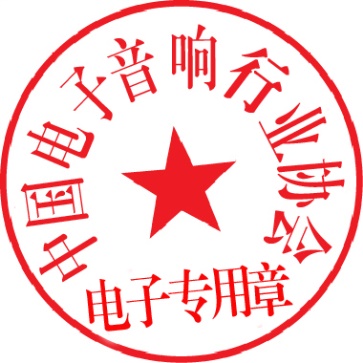               中国电子音响行业协会                                          2019年5月14日附件：团体标准《蓝牙耳机技术要求》《蓝牙耳机测试规范》制定工作参加申请表一、单位信息一、单位信息一、单位信息一、单位信息一、单位信息一、单位信息单位名称单位性质【  】政府【  】企业【   】院校【   】研究机构【  】检测机构【   】认证机构【  】其他【  】政府【  】企业【   】院校【   】研究机构【  】检测机构【   】认证机构【  】其他【  】政府【  】企业【   】院校【   】研究机构【  】检测机构【   】认证机构【  】其他【  】政府【  】企业【   】院校【   】研究机构【  】检测机构【   】认证机构【  】其他【  】政府【  】企业【   】院校【   】研究机构【  】检测机构【   】认证机构【  】其他业务范围参加标准《蓝牙耳机技术要求》《蓝牙耳机测试规范》 《蓝牙耳机技术要求》《蓝牙耳机测试规范》 《蓝牙耳机技术要求》《蓝牙耳机测试规范》 《蓝牙耳机技术要求》《蓝牙耳机测试规范》 《蓝牙耳机技术要求》《蓝牙耳机测试规范》 二、委派代表信息二、委派代表信息二、委派代表信息二、委派代表信息二、委派代表信息二、委派代表信息姓名性别职务电子信箱联系电话三、单位意见三、单位意见三、单位意见三、单位意见三、单位意见三、单位意见我单位同意           作为全权代表，所发表意见视同我单位意见。                               （单位名称及公章）                                                        年    月    日我单位同意           作为全权代表，所发表意见视同我单位意见。                               （单位名称及公章）                                                        年    月    日我单位同意           作为全权代表，所发表意见视同我单位意见。                               （单位名称及公章）                                                        年    月    日我单位同意           作为全权代表，所发表意见视同我单位意见。                               （单位名称及公章）                                                        年    月    日我单位同意           作为全权代表，所发表意见视同我单位意见。                               （单位名称及公章）                                                        年    月    日我单位同意           作为全权代表，所发表意见视同我单位意见。                               （单位名称及公章）                                                        年    月    日